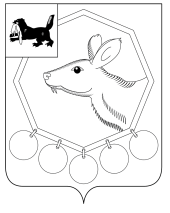                                          РОССИЙСКАЯ ФЕДЕРАЦИЯ                                            ИРКУТСКАЯ ОБЛАСТЬКОНТРОЛЬНО-СЧЕТНАЯ ПАЛАТА МУНИЦИПАЛЬНОГО ОБРАЗОВАНИЯ «БАЯНДАЕВСКИЙ РАЙОН»«10»   июля  2013 г.                                                                                                          № 11                           УТВЕРЖДАЮПредседательКонтрольно-счетной палатыДамбуев Ю.Ф.«10» июля 2013 г.ОТЧЕТО РЕЗУЛЬТАТАХ КОНТРОЛЬНОГО МЕРОПРИЯТИЯ         «Проверка законного и результативного (эффективного и экономного) использования средств областного бюджета, выделенных на реализацию мероприятий перечня проектов народных инициатив по подготовке к празднованию 75-летия Иркутской области за 2012 год, истекший период 2013 года.(наименование контрольного мероприятия)1.Основание для проведения контрольного мероприятия: Поручение председателя Контрольно-счетной палаты муниципального образования «Баяндаевский район» от 10.06.2013г. №5, пункт 16 плана проверок КСП области на II квартал 2013 года.   2.Предмет контрольного мероприятия: законное и результативное (эффективное и экономное) использование средств областного бюджета, выделенных на реализацию мероприятий перечня проектов народных инициатив по подготовке к празднованию 75-летия Иркутской области за 2012 год, истекший период 2013 года   3. Объект (объекты) контрольного мероприятия: администрация муниципального образования «Ользоны».  4. Срок проведения контрольного мероприятия - с 05.07.2013г. по 10.07.2013г.  5. Цель контрольного мероприятия: Проверка соблюдения законодательства при использовании средств областного и местных бюджетов.  6. Проверяемый период деятельности: 2012 год истекший период 2013 года.  7. Краткая  характеристика  проверяемой  сферы  формирования  и использования муниципальных средств и деятельности объектов проверки    Полное наименование: Администрация муниципального образования «Ользоны». Краткое наименование: Администрация МО «Ользоны».        Юридический адрес: 669130, Иркутская область Баяндаевский район с. Ользоны, ул. Титова, № 2а.        Почтовый адрес: 669130, Иркутская область Баяндаевский район с. Ользоны, ул. Титова, № 2а.Администрация МО «Ользоны» имеет следующие реквизиты: ИНН 8502003169. КПП 850201001, ОГРН 1068506001101.Проверка проведена с ведома главы администрации МО «Ользоны» Имеева Анатолия Монтотовича, в присутствии бухгалтера-финансиста Масленниковой Ирины Дмитриевны. В проверяемом периоде у администрации поселения имелся лицевой счет №04343014480 в Управлении Федерального Казначейства по Иркутской области для учета средств муниципального бюджета.   8. По результатам контрольного мероприятия установлено следующее:  При Проверке законного и результативного (эффективного и экономного) использования средств областного бюджета, выделенных на реализацию мероприятий перечня проектов народных инициатив по подготовке к празднованию 75-летия Иркутской области за 2012 год установлено следующее.   Мероприятия перечня проектов народных инициатив по подготовке к празднованию 75-летия Иркутской области в МО «Ользоны», выполнены в соответствии с вопросами местного значения определенными Федеральным законом «Об общих принципах организации местного самоуправления в Российской Федерации» от 06.10.2003г. №131-ФЗ в следующем  составе: - ремонт водонапорной башни в улусе Онгой;- приобретение запасных частей для ремонта водовозки;- пошив сценических костюмов;- приобретение спортивного инвентаря и спортивной формы;- приобретение пиломатериала для огораживания кладбища;- приобретение материалов для ремонта водонапорных башен в с. Ользоны;  - приобретение ранцев для тушения лесных пожаров и палов.Однако не были приняты предусмотренные в соответствии с частью 1 и 2 статьи 86 Бюджетного кодекса РФ муниципальные правовые акты определяющие расходные обязательства по реализации мероприятий перечня проектов народных инициатив по подготовке к празднованию 75-летия Иркутской области за 2012 год в муниципальном образовании «Ользоны»  т.е. не было принято решение Думы МО «Ользоны» или постановление администрации МО «Ользоны». В итоге в реестре расходных обязательств МО «Ользоны»  суммы расходных обязательств по реализации мероприятий перечня проектов народных инициатив по подготовке к празднованию 75-летия Иркутской области за 2012 год были включены в реестр путем увеличения общей суммы по соответствующим разделам и подразделам бюджетной классификации.В нарушение п. 1 Порядка ведения реестра расходных обязательств в муниципального образования «Ользоны» утвержденного постановлением главы муниципального образования «Ользоны» от 21.01.2013г. №2(2) в реестре расходных обязательств муниципального образования «Ользоны» не отражены все необходимые нормативные правовые  акты органов местного самоуправления муниципального образования «Ользоны» которыми приняты расходные обязательства. В муниципальном образовании «Ользоны» имелась потребность в реализации проектов народных инициатив по подготовке к празднованию 75-летия Иркутской области в 2012 году.Объекты на которые было определено использовать средства по реализации мероприятий перечня проектов народных инициатив по подготовке к празднованию 75-летия Иркутской области состоят в реестре муниципальной собственности поселения.Между министерством экономического развития и промышленности Иркутской области и администрацией МО «Ользоны» Соглашение №62-57-271/12 о предоставлении субсидий из областного бюджета бюджетам городских округов и поселений Иркутской области в целях софинансирования расходных обязательств по реализации мероприятий перечня проектов народных инициатив по подготовке к празднованию 75-летия Иркутской области. В соответствии с соглашением №62-57-271/12 финансирование из областного бюджета предусмотрено в сумме 370 тыс. руб., долевое софинансирование за счет средств местного бюджета в размере не менее 1 процента от общей суммы финансирования  реализации мероприятий перечня проектов народных инициатив по подготовке к празднованию 75-летия Иркутской области определенной в соглашении.Условия софинансирования, установленные п. 7 Порядка №180-пп, соблюдены (3740 руб. или не менее 1 процента).В третьем квартале 2012 года администрацией МО «Ользоны» заключены договора:- договор от 30.07.2012 №2 с индивидуальным предпринимателем – главой крестьянско-фермерского хозяйства Павловым Э.Н. на поставку необрезного пиломатериала в объеме 23,92 куб. м. на сумму 95680 руб.;- договор от 30.07.2012 №3 с индивидуальным предпринимателем – главой крестьянско-фермерского хозяйства Павловым Э.Н. на поставку необрезного пиломатериала в объеме 13,55 куб. м. на сумму 54200 руб.  Таким образом, заключение Договоров от 30.07.2012 №2 и от 30.07.2012 №3  на общую сумму 149880 руб., на приобретение одноименных товаров без проведения процедуры торгов, привело к несоблюдению п.14 ст. 55 Федерального закона Российской Федерации от 21.07.2005 №94-ФЗ «О размещении заказов на поставки товаров, выполнение работ оказание услуг для государственных и муниципальных нужд».   По отмеченному правонарушению вынесено постановление службы государственного финансового контроля Иркутской области по делу об административном правонарушении от 26 марта 2013 года №04-06-09/13.Администрацией МО «Ользоны» не были соблюдены требования п.3 ст. 18 Федерального закона от 21.07.2005 №94-ФЗ «О размещении заказов на поставки товаров, выполнение работ, оказание услуг для государственных и муниципальных нужд» в части направления в Управление федерального казначейства в трехдневный срок для размещения на официальном сайте сведений о заключении контракта, его изменении и исполнении.        На реализацию  мероприятий перечня проектов народных инициатив по подготовке к празднованию 75-летия Иркутской области за 2012 год в муниципальном образовании «Ользоны» всего было произведено расходов на сумму 373740 руб. в т.ч. 370000 руб. за счет средств областного бюджета и 3740 руб. за счет средств местного бюджета.Расходы на реализацию мероприятий перечня проектов народных инициатив по подготовке к празднованию 75-летия Иркутской области за 2012 год в муниципальном образовании «Ользоны» были произведены по соответствующим кодам классификации операций сектора государственного управления. По приобретениям произведенным за счет средств по реализации мероприятий перечня проектов народных инициатив по подготовке к празднованию 75-летия Иркутской области за 2012 год в муниципальном образовании «Ользоны» имеются необходимые первичные документы, а также имеется соответствующее отражение в регистрах бухгалтерского учета. Имущество приобретенное в ходе реализации проектов народных инициатив по подготовке к празднованию 75-летия Иркутской области за 2012 год включено в реестр муниципальной собственности.Следует отметить, что в связи невыполненным предварительным соглашением физического лица по  продаже водовозки (для пожаротушений) для администрации, ремонт которой был запланирован решением схода граждан, Думой муниципального образования «Ользоны» был исключен из перечня проектов народных инициатив 2012 года ремонт водовозки (для пожаротушений) и направлен в адрес министра экономического развития и промышленности Иркутской области новый перечень проектов (письмо от 09.11.2012г. №2), который на сумму экономии, возникшей в результате исключения из перечня ремонта водовозки (для пожаротушений) был дополнен приобретением сценических костюмов для Дома народного творчества в с. Ользоны на сумму 37,7 тыс. руб., приобретением оргтехники для Дома народного творчества в с. Ользоны на сумму 42,2 тыс. руб. Включение указанных дополнительных проектов народных инициатив по подготовке к празднованию 75-летия Иркутской области было одобрено Комиссией по реализации проектов «Народные инициативы» 20.11.2012г. При Проверке законного и результативного (эффективного и экономного) использования средств областного бюджета, выделенных на реализацию мероприятий перечня проектов народных за истекший период 2013 года установлено.      Согласно протокола №3 от 21.05.2013г. сельского схода в с. Ользоны определен следующий перечень проектов народных инициатив в 2013 году:- направить 185000 руб. на приобретение и монтаж электрооборудования для освещения улиц;- в деревне Кокорино произвести ремонт дороги к «Волчьему ручью» выделить деньги в сумме – 75000 руб.;- приобретение детской площадки, в том числе: за счет средств субсидии в сумме 94200 руб. и средств местного бюджета в сумме 4800 руб.;- направить 30000 руб. на ремонт дороги по ул. Полевая и по ул. Парк «Березовая роща»;- на пошив штор для ИДЦ «Лотос» в с. Ользоны - 90500 руб.   Однако не были приняты предусмотренные в соответствии с частью 1 и 2 статьи 86 Бюджетного кодекса РФ муниципальные правовые акты определяющие расходные обязательства по реализации мероприятий перечня проектов народных инициатив в муниципальном образовании «Ользоны» в 2013 году  т.е. не было принято решение Думы МО «Ользоны» или постановление администрации МО «Ользоны». В итоге в реестре расходных обязательств МО «Ользоны»  суммы расходных обязательств по реализации мероприятий перечня проектов народных инициатив на 2013 год были включены в реестр путем увеличения общей суммы по соответствующим разделам и подразделам бюджетной классификации.  9. Выводы: 1. Поставленные цели проектов народных инициатив по подготовке к празднованию 75-летия Иркутской области за 2012 год в муниципальном образовании «Ользоны» достигнуты, что свидетельствует об эффективном использовании бюджетных средств.10. Предложения:1. Направить представление в адрес главы администрации МО «Ользоны» об устранении нарушений и соблюдении в дальнейшей деятельности бюджетного законодательства и положений Федерального закона от 21.07.2005 №94-ФЗ «О размещении заказов на поставки товаров, выполнение работ, оказание услуг для государственных и муниципальных нужд».Председатель КСП МО «Баяндаевский район»                                                        Дамбуев Ю.Ф.Инспектор                                                                                   Борхонов А.М.   